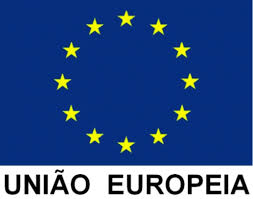 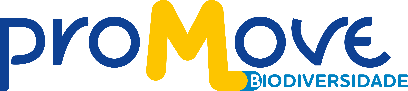 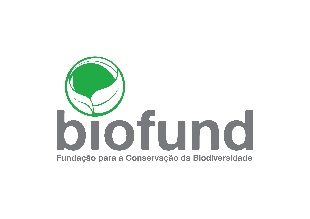 Apurado o agente implementador do Projecto para a Conservação da Biodiversidade e Desenvolvimento Comunitário no Monte MabuTrata-se do Consórcio WWF, R-GCRN e RADEZA num horizonte de 11 (onze) concorrentes, sendo 10 (dez) consórcios e 1 (uma) organização individual. Este consórcio irá trabalhar na implementação do Projecto PROMOVE Biodiversidade que visa apoiar a Conservação da Biodiversidade e Desenvolvimento Comunitário no Monte Mabu, no distrito de Lugela, província da Zambézia.  O consórcio apurado possui uma larga experiência em fundos para a natureza, gestão comunitária de recursos naturais e desenvolvimento sustentável de Moçambique. A execução do projecto conta ainda com a parceria da Mulanje Mountain Conservation Trust, UNIZAMBEZE e Universidade Eduardo Mondlane através do  Museu de História Natural com técnicos com larga experiência profissional. A avaliação das propostas foi conduzida por uma comissão de avaliação composta por representantes da BIOFUND, da Administração Nacional das Áreas de Conservação (ANAC) e do Fundo Nacional de Desenvolvimento Sustentável (FNDS), e os resultados foram homologados pelo Conselho de Administração da BIOFUND a 17 de Setembro de 2020.O Projecto PROMOVE-Biodiversidade é resultado do Contrato de Subvenção assinado entre a União Europeia e a Fundação para a Conservação da Biodiversidade, BIOFUND, em 2019, inserido no Programa global do PROMOVE, para apoio especifico à protecção da biodiversidade e melhoria da gestão dos recursos naturais nas áreas alvo. O valor da subvenção para o projecto de apoio à conservação da biodiversidade e desenvolvimento comunitário no Monte Mabu é de 1.503.000,00 € (um milhão quinhentos e três mil Euros), por um período de cinco anos.O Monte Mabu  caracteriza-se por ser um maciço granítico, parte do ecossistema afro-montanhoso (1.700 metros de altitude), com uma floresta húmida de altitude, com elevada e única biodiversidade, cujo interesse visa a sua preservação, para dar resposta às recomendações das várias expedições e estudos, que destacam a sua importância na biodiversidade ecológica. 